                              TOO “GAMMA-ALMATY”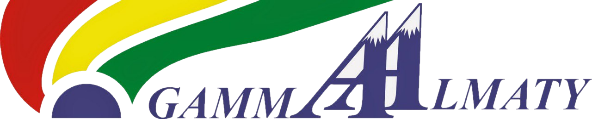 Тел/Whats App: 8 (705) 163 07 69; Email: gamma_almaty@mail.ru; www.gamma-almaty.kz                              TOO “GAMMA-ALMATY”Тел/Whats App: 8 (705) 163 07 69; Email: gamma_almaty@mail.ru; www.gamma-almaty.kz                              TOO “GAMMA-ALMATY”Тел/Whats App: 8 (705) 163 07 69; Email: gamma_almaty@mail.ru; www.gamma-almaty.kz                              TOO “GAMMA-ALMATY”Тел/Whats App: 8 (705) 163 07 69; Email: gamma_almaty@mail.ru; www.gamma-almaty.kz                              TOO “GAMMA-ALMATY”Тел/Whats App: 8 (705) 163 07 69; Email: gamma_almaty@mail.ru; www.gamma-almaty.kz                              TOO “GAMMA-ALMATY”Тел/Whats App: 8 (705) 163 07 69; Email: gamma_almaty@mail.ru; www.gamma-almaty.kz                              TOO “GAMMA-ALMATY”Тел/Whats App: 8 (705) 163 07 69; Email: gamma_almaty@mail.ru; www.gamma-almaty.kz                              TOO “GAMMA-ALMATY”Тел/Whats App: 8 (705) 163 07 69; Email: gamma_almaty@mail.ru; www.gamma-almaty.kz                              TOO “GAMMA-ALMATY”Тел/Whats App: 8 (705) 163 07 69; Email: gamma_almaty@mail.ru; www.gamma-almaty.kz                              TOO “GAMMA-ALMATY”Тел/Whats App: 8 (705) 163 07 69; Email: gamma_almaty@mail.ru; www.gamma-almaty.kz                              TOO “GAMMA-ALMATY”Тел/Whats App: 8 (705) 163 07 69; Email: gamma_almaty@mail.ru; www.gamma-almaty.kz                              TOO “GAMMA-ALMATY”Тел/Whats App: 8 (705) 163 07 69; Email: gamma_almaty@mail.ru; www.gamma-almaty.kz                              TOO “GAMMA-ALMATY”Тел/Whats App: 8 (705) 163 07 69; Email: gamma_almaty@mail.ru; www.gamma-almaty.kzGYM-QT3 Автоматизированная гидравлическая линияGYM-QT3 Автоматизированная гидравлическая линияGYM-QT3 Автоматизированная гидравлическая линияGYM-QT3 Автоматизированная гидравлическая линияGYM-QT3 Автоматизированная гидравлическая линияGYM-QT3 Автоматизированная гидравлическая линияGYM-QT3 Автоматизированная гидравлическая линияGYM-QT3 Автоматизированная гидравлическая линияGYM-QT3 Автоматизированная гидравлическая линияGYM-QT3 Автоматизированная гидравлическая линияGYM-QT3 Автоматизированная гидравлическая линияGYM-QT3 Автоматизированная гидравлическая линияGYM-QT3 Автоматизированная гидравлическая линия№НаименованиеФотоФотоФотоМодельМодельКол-воКол-воЦена за у.е.Цена за у.е.СуммаСумма1Гидравлический пресс в комплекте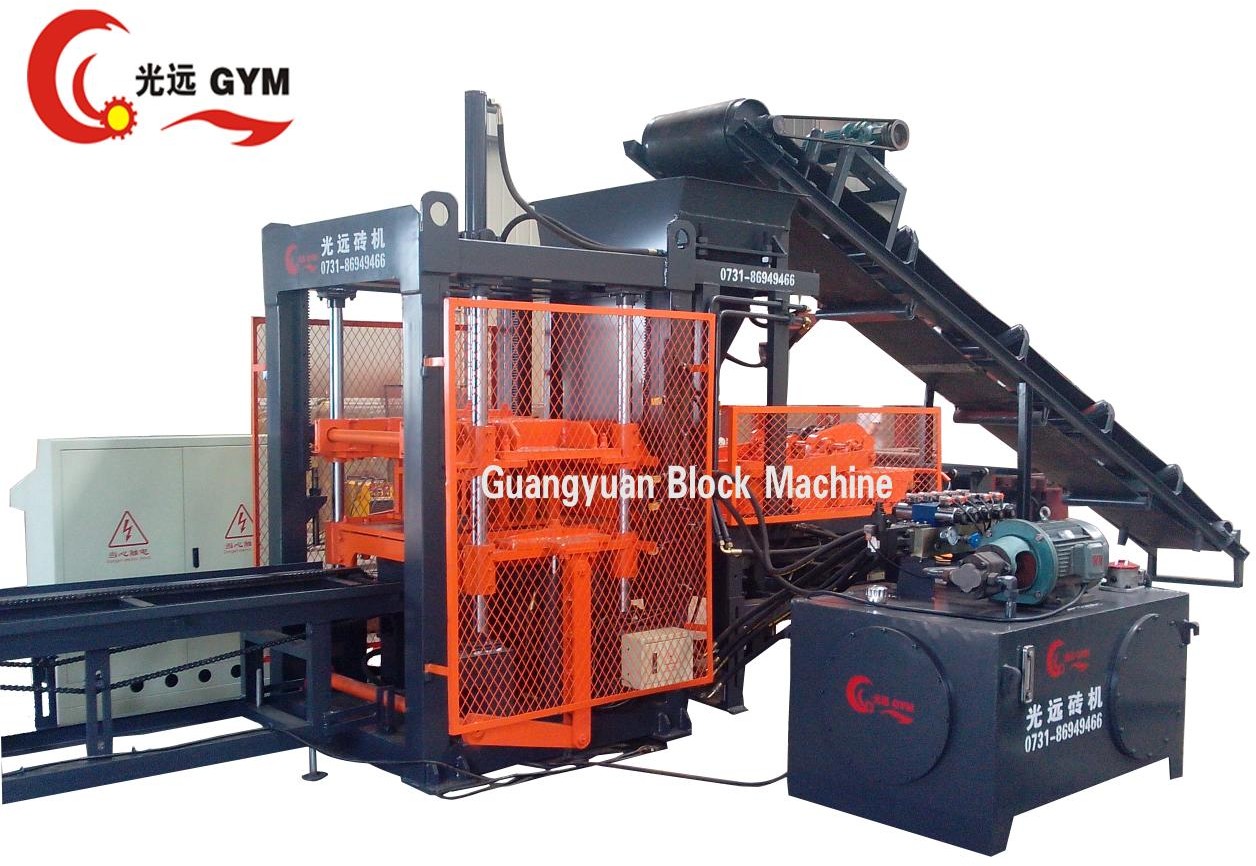 GYM-QT3GYM-QT311273702737027370273701Транспортер поддонов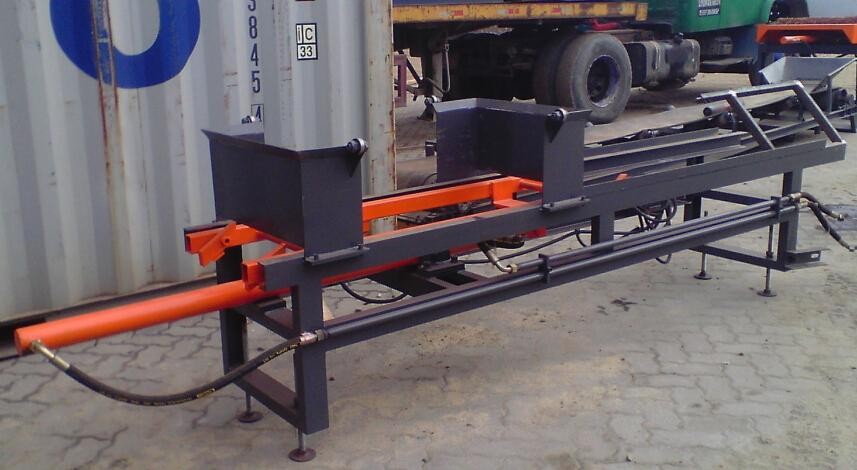 GYM-QT3GYM-QT311273702737027370273701Механизм подачи раствора на матрицу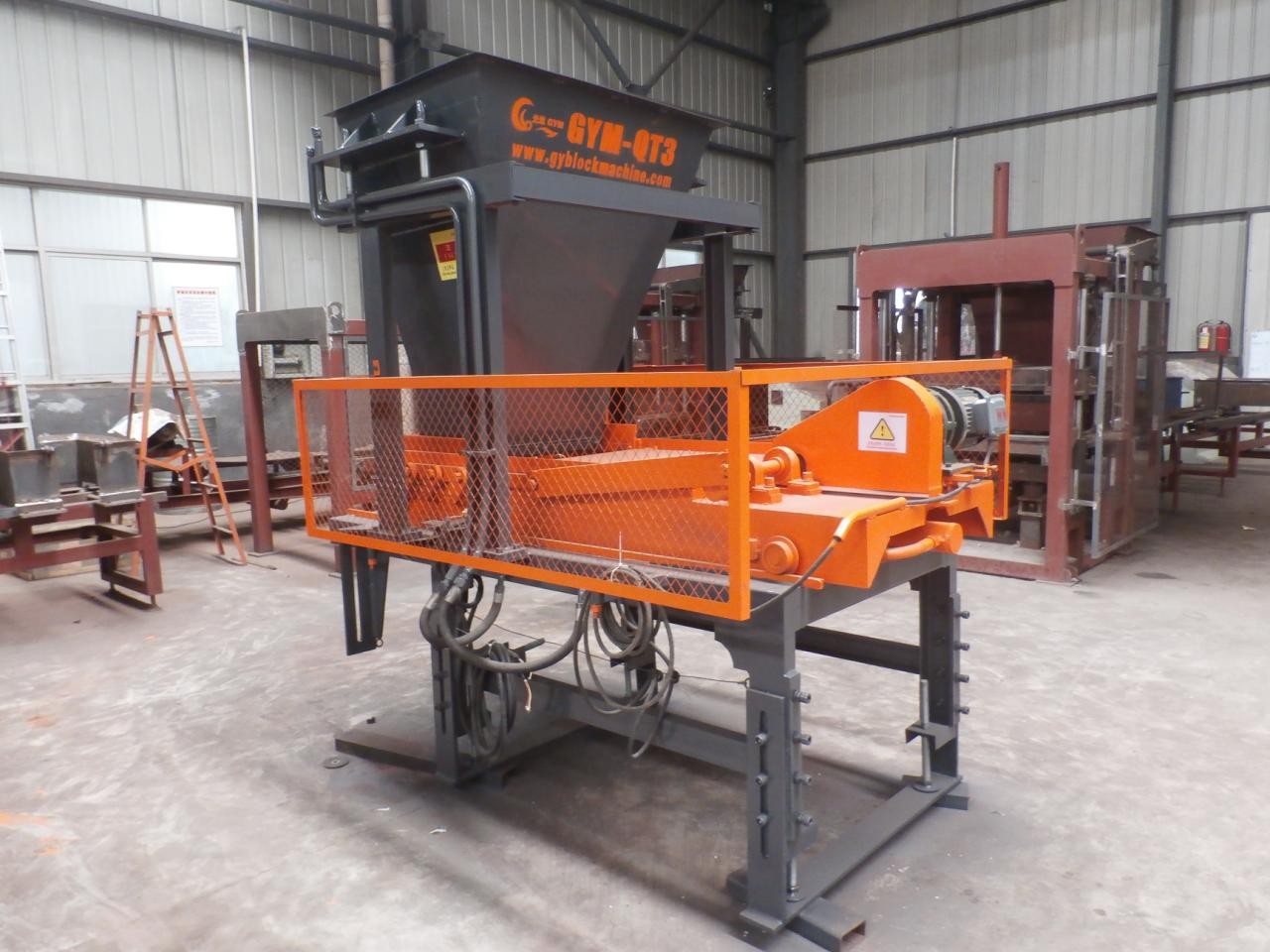 GYM-QT3GYM-QT311273702737027370273701Приемный стол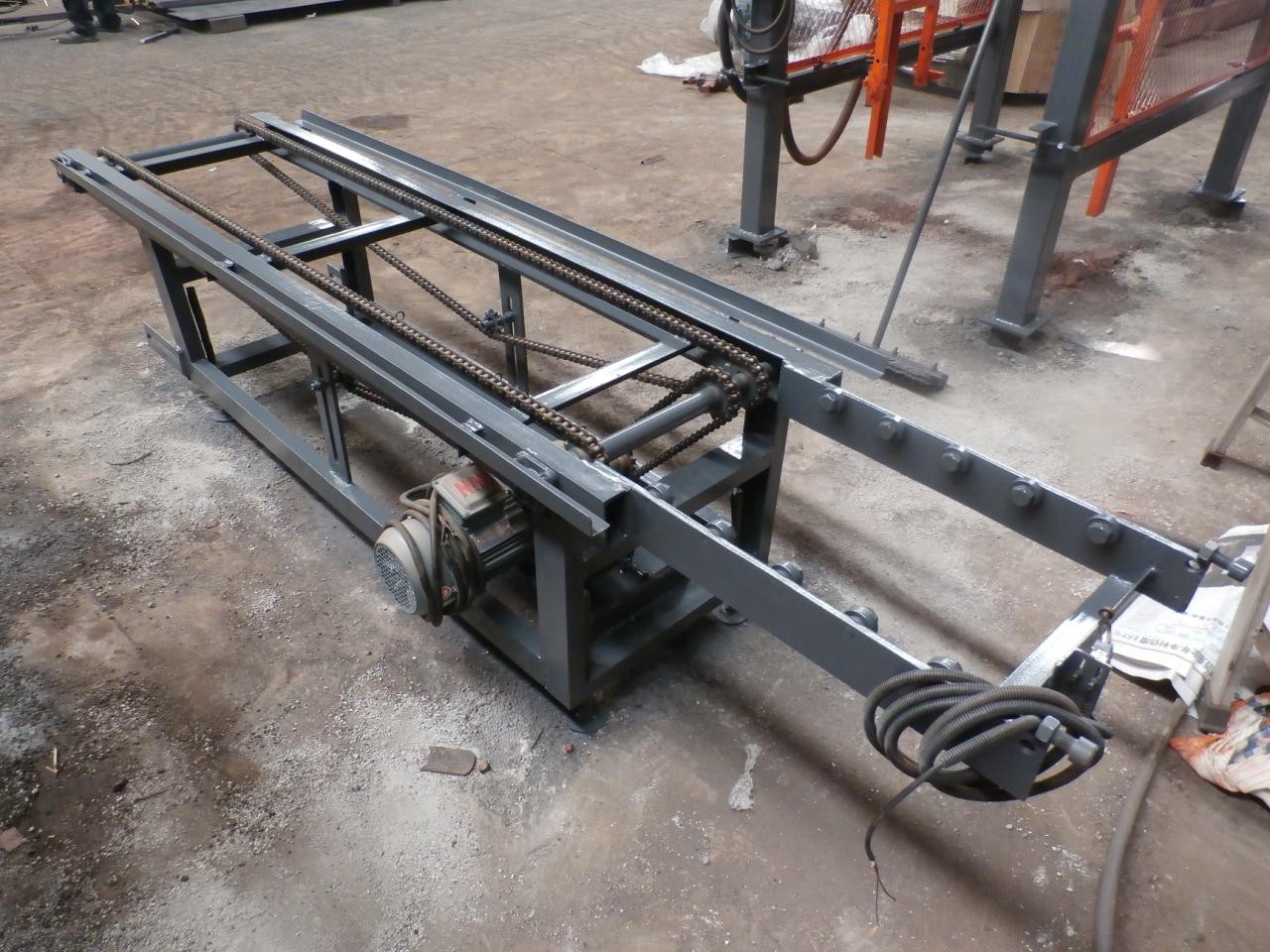 GYM-QT3GYM-QT311273702737027370273701Гидроузел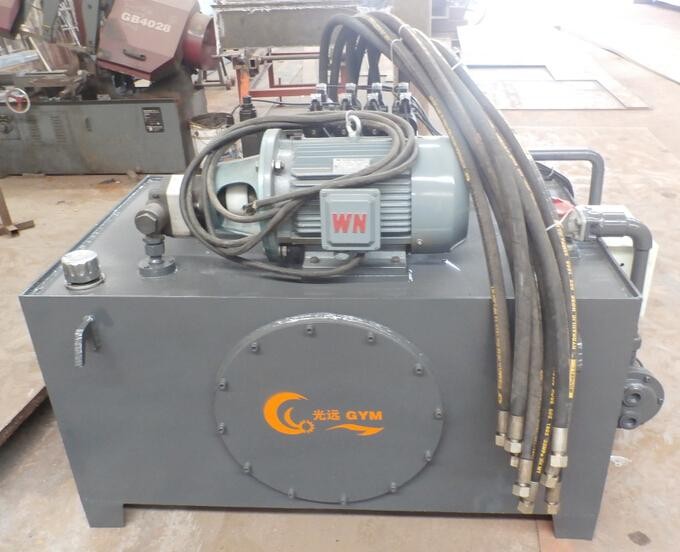 GYM-QT3GYM-QT311273702737027370273701Пульт управления с сенсорным экраном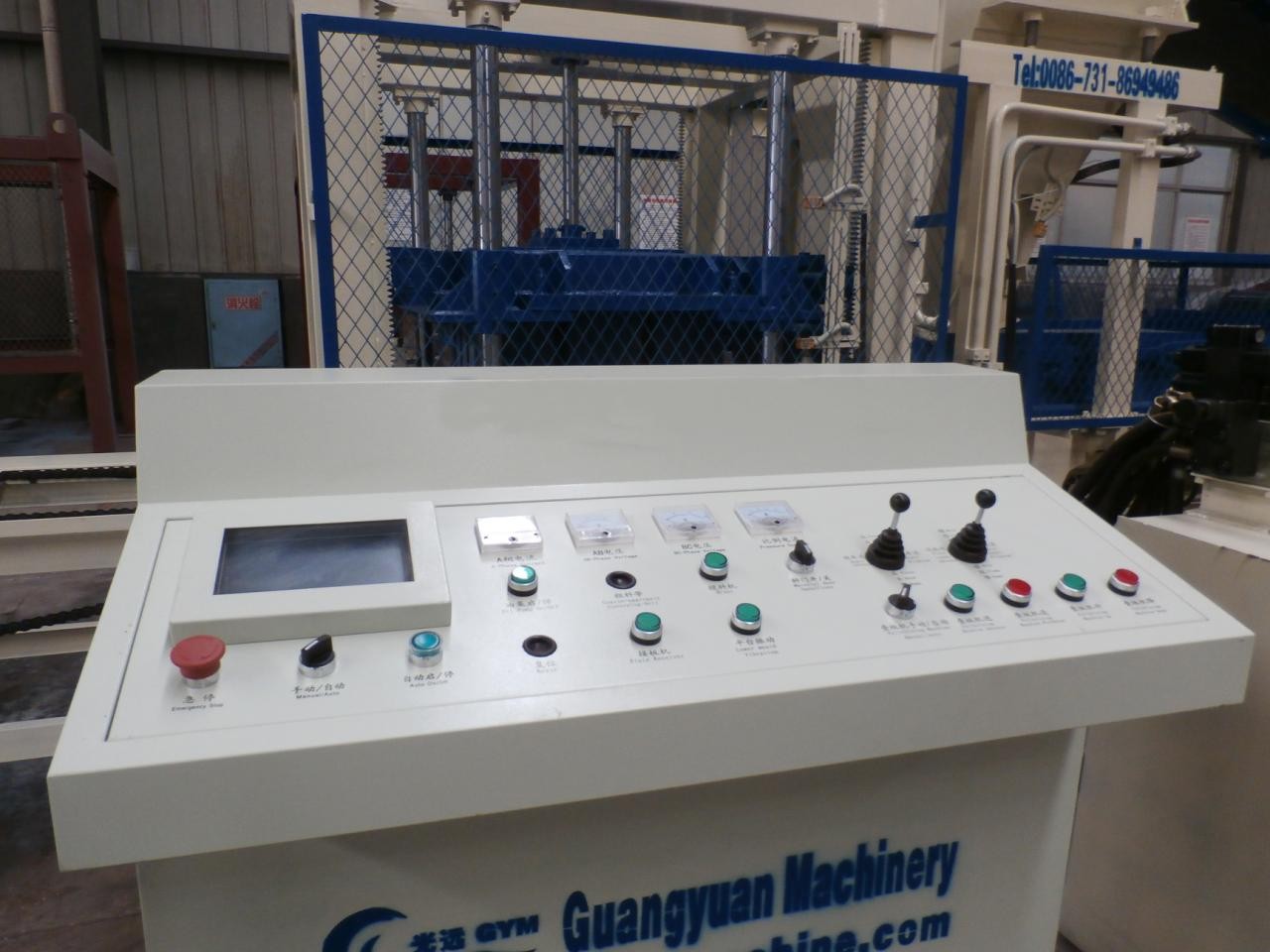 GYM-QT3GYM-QT311273702737027370273701Матрица на блок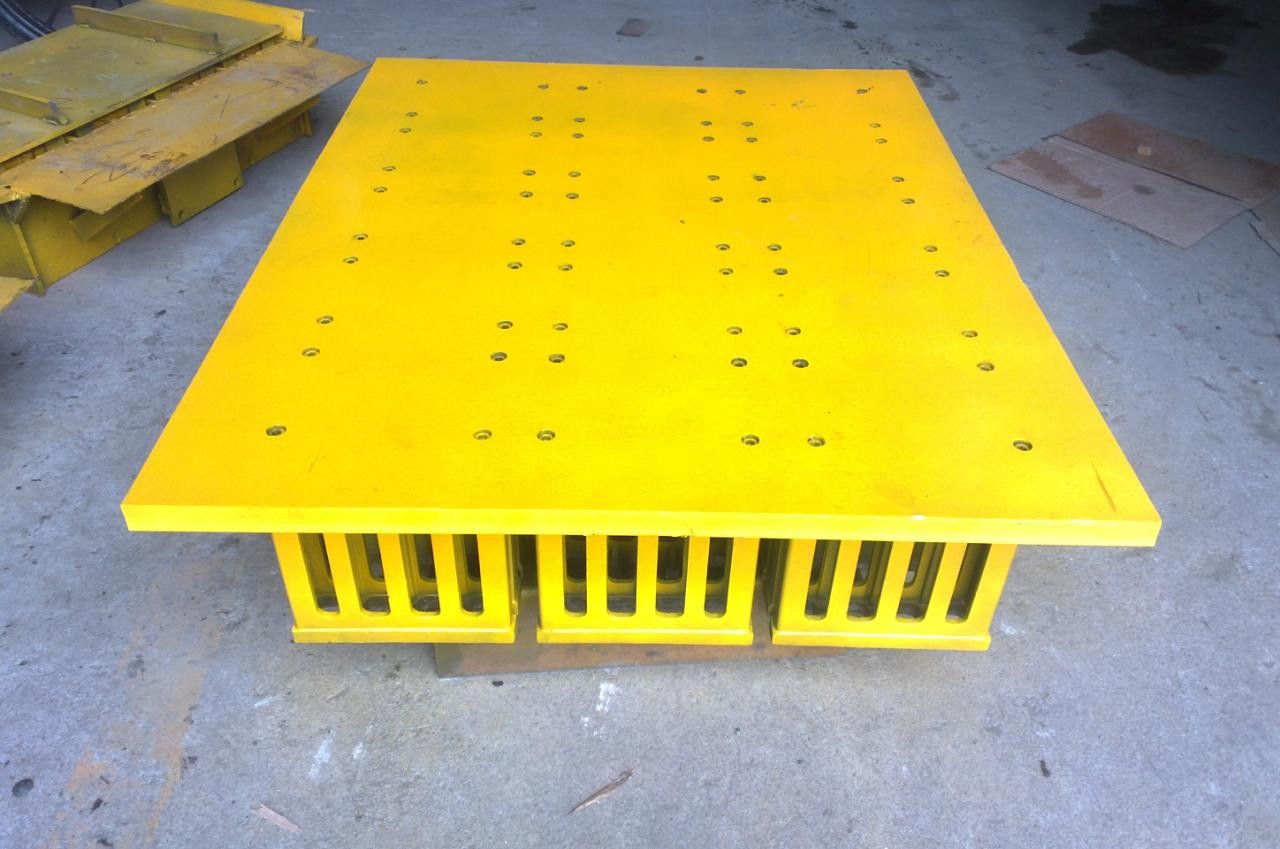 GYM-QT3GYM-QT31127370273702737027370Транспортерная лента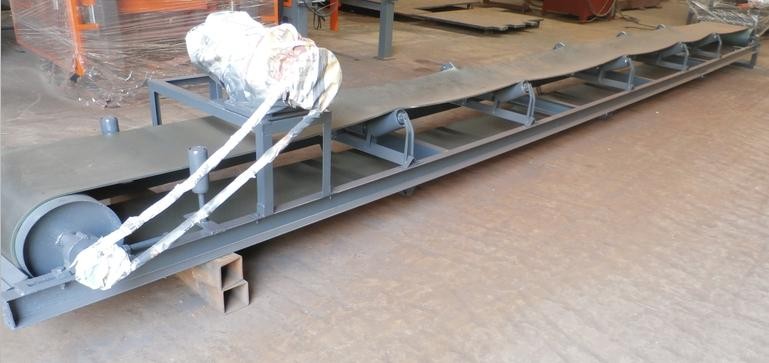 7м7м1127370273702737027370Штабелёр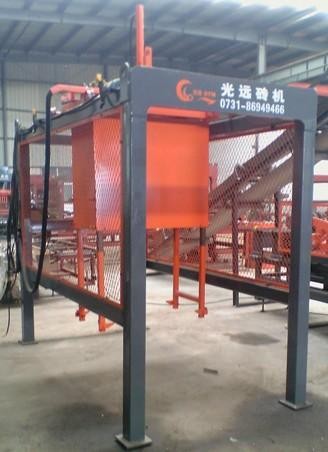 GYM-QT3GYM-QT311273702737027370273702Запчасти и инструменты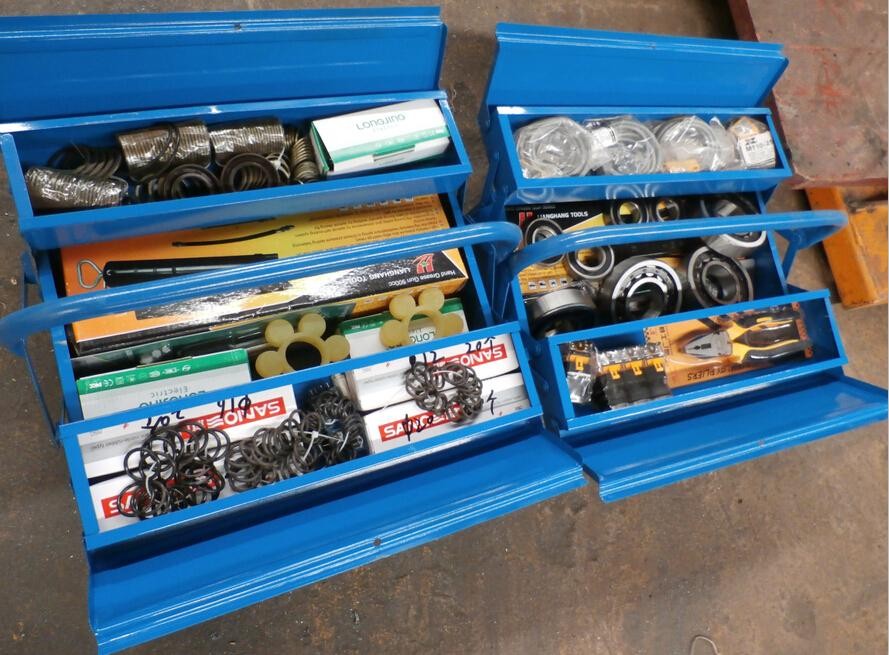 GYM-QT3GYM-QT311БесплатноБесплатно003Бетономешалка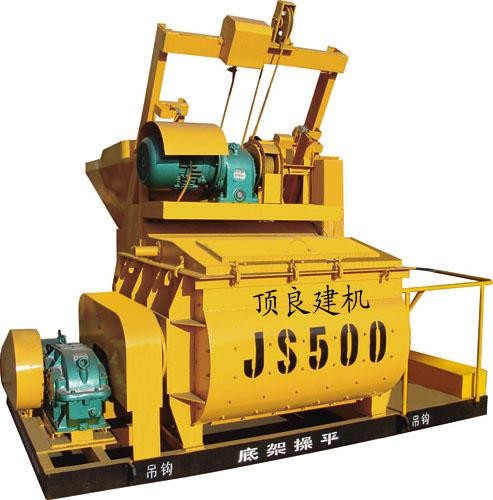 JS500(двухвальный)JS500(двухвальный)11119601196011960119604Механизм для нанесения второго слоя на брусчатку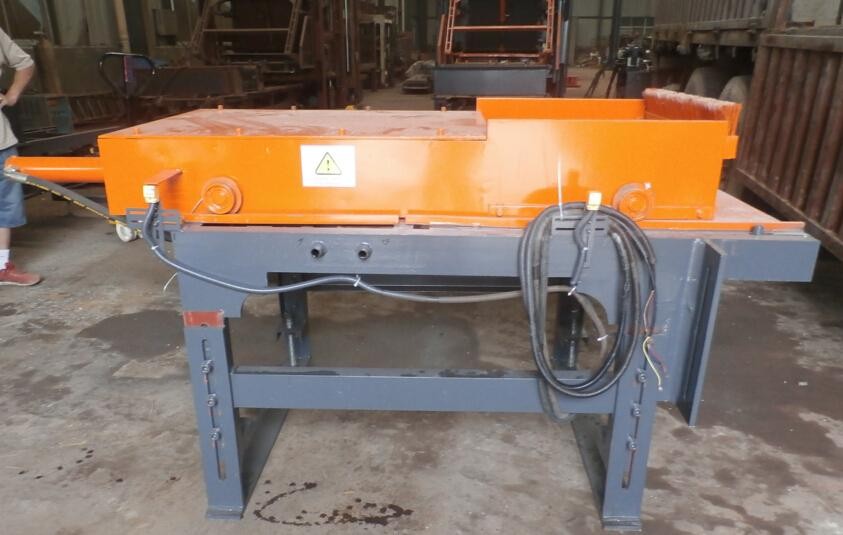 GYM-QT3GYM-QT311(Для цветной брусчатки)(Для цветной брусчатки)43704370СуммаСуммаСуммаСуммаСуммаСуммаСумма43700437005Дополнительная матрица на брусчаткуGYM-QT3GYM-QT31124842484248424846Дополнительная матрица на блокиGYM-QT3GYM-QT3112300230023002300Часть 2. Технические характеристики GYM-QT3  Автоматизированная гидравлическая линияЧасть 2. Технические характеристики GYM-QT3  Автоматизированная гидравлическая линияЧасть 2. Технические характеристики GYM-QT3  Автоматизированная гидравлическая линияЧасть 2. Технические характеристики GYM-QT3  Автоматизированная гидравлическая линияЧасть 2. Технические характеристики GYM-QT3  Автоматизированная гидравлическая линияЧасть 2. Технические характеристики GYM-QT3  Автоматизированная гидравлическая линияЧасть 2. Технические характеристики GYM-QT3  Автоматизированная гидравлическая линияЧасть 2. Технические характеристики GYM-QT3  Автоматизированная гидравлическая линияЧасть 2. Технические характеристики GYM-QT3  Автоматизированная гидравлическая линияЧасть 2. Технические характеристики GYM-QT3  Автоматизированная гидравлическая линияЧасть 2. Технические характеристики GYM-QT3  Автоматизированная гидравлическая линияЧасть 2. Технические характеристики GYM-QT3  Автоматизированная гидравлическая линияЧасть 2. Технические характеристики GYM-QT3  Автоматизированная гидравлическая линияВибрацияВибрацияВибрацияВибрацияВибрацияВибрацияВибрацияВибрация с давлением  (Гидравлическая трансмиссия)Вибрация с давлением  (Гидравлическая трансмиссия)Вибрация с давлением  (Гидравлическая трансмиссия)Вибрация с давлением  (Гидравлическая трансмиссия)Вибрация с давлением  (Гидравлическая трансмиссия)Вибрация с давлением  (Гидравлическая трансмиссия)Давление в гидросистемеДавление в гидросистемеДавление в гидросистемеДавление в гидросистемеДавление в гидросистемеДавление в гидросистемеДавление в гидросистеме12Мпа12Мпа12Мпа12Мпа12Мпа12МпаЧастота вибрацийЧастота вибрацийЧастота вибрацийЧастота вибрацийЧастота вибрацийЧастота вибрацийЧастота вибраций2880-4300 в мин2880-4300 в мин2880-4300 в мин2880-4300 в мин2880-4300 в мин2880-4300 в минОдин циклОдин циклОдин циклОдин циклОдин циклОдин циклОдин цикл15-18сек15-18сек15-18сек15-18сек15-18сек15-18секИнертные материалыИнертные материалыИнертные материалыИнертные материалыИнертные материалыИнертные материалыИнертные материалыЩебень, песок, цемент, шлак, гравий, перлит и другие промышленные отходы.Щебень, песок, цемент, шлак, гравий, перлит и другие промышленные отходы.Щебень, песок, цемент, шлак, гравий, перлит и другие промышленные отходы.Щебень, песок, цемент, шлак, гравий, перлит и другие промышленные отходы.Щебень, песок, цемент, шлак, гравий, перлит и другие промышленные отходы.Щебень, песок, цемент, шлак, гравий, перлит и другие промышленные отходы.Количество инертных материалов на пустотелый блокКоличество инертных материалов на пустотелый блокКоличество инертных материалов на пустотелый блокКоличество инертных материалов на пустотелый блокКоличество инертных материалов на пустотелый блокКоличество инертных материалов на пустотелый блокКоличество инертных материалов на пустотелый блокЦемент: 10%Песок: 25-30%Щебень: 50%Шлак: 10%-15%Вода: по технологииЦемент: 10%Песок: 25-30%Щебень: 50%Шлак: 10%-15%Вода: по технологииЦемент: 10%Песок: 25-30%Щебень: 50%Шлак: 10%-15%Вода: по технологииЦемент: 10%Песок: 25-30%Щебень: 50%Шлак: 10%-15%Вода: по технологииЦемент: 10%Песок: 25-30%Щебень: 50%Шлак: 10%-15%Вода: по технологииЦемент: 10%Песок: 25-30%Щебень: 50%Шлак: 10%-15%Вода: по технологииНеобходимое количество рабочихНеобходимое количество рабочихНеобходимое количество рабочихНеобходимое количество рабочихНеобходимое количество рабочихНеобходимое количество рабочихНеобходимое количество рабочихОт 3 до 4 человекОт 3 до 4 человекОт 3 до 4 человекОт 3 до 4 человекОт 3 до 4 человекОт 3 до 4 человекКоличество необходимой территорииКоличество необходимой территорииКоличество необходимой территорииКоличество необходимой территорииКоличество необходимой территорииКоличество необходимой территорииКоличество необходимой территории2000-2500 м22000-2500 м22000-2500 м22000-2500 м22000-2500 м22000-2500 м2Часть 3. Количество производимой продукции GYM-QT3 Автоматизированная гидравлическая линияЧасть 3. Количество производимой продукции GYM-QT3 Автоматизированная гидравлическая линияЧасть 3. Количество производимой продукции GYM-QT3 Автоматизированная гидравлическая линияЧасть 3. Количество производимой продукции GYM-QT3 Автоматизированная гидравлическая линияЧасть 3. Количество производимой продукции GYM-QT3 Автоматизированная гидравлическая линияЧасть 3. Количество производимой продукции GYM-QT3 Автоматизированная гидравлическая линияЧасть 3. Количество производимой продукции GYM-QT3 Автоматизированная гидравлическая линияЧасть 3. Количество производимой продукции GYM-QT3 Автоматизированная гидравлическая линияЧасть 3. Количество производимой продукции GYM-QT3 Автоматизированная гидравлическая линияЧасть 3. Количество производимой продукции GYM-QT3 Автоматизированная гидравлическая линияЧасть 3. Количество производимой продукции GYM-QT3 Автоматизированная гидравлическая линияЧасть 3. Количество производимой продукции GYM-QT3 Автоматизированная гидравлическая линияЧасть 3. Количество производимой продукции GYM-QT3 Автоматизированная гидравлическая линияНаименованиеНаименованиеНаименованиеРазмеры ( длина-ширина-высота)ФотоФотоВремя одного цикла (сек)Время одного цикла (сек)За один цикл (штук)За один цикл (штук)Производительность за один часПроизводительность за один часПроизводительность за смену (10 часов)БрусчаткаБрусчаткаБрусчатка200*100*60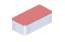 15-1815-1812121800~21601800~216018000~21600Сплитерный блокСплитерный блокСплитерный блок390*190*190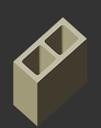 15~1815~1833450~540450~5404500~5400Часть 4. Транспортировка до г. АлматыЧасть 4. Транспортировка до г. АлматыЧасть 4. Транспортировка до г. АлматыЧасть 4. Транспортировка до г. АлматыЧасть 4. Транспортировка до г. АлматыЧасть 4. Транспортировка до г. АлматыЧасть 4. Транспортировка до г. АлматыЧасть 4. Транспортировка до г. АлматыЧасть 4. Транспортировка до г. АлматыЧасть 4. Транспортировка до г. АлматыЧасть 4. Транспортировка до г. АлматыЧасть 4. Транспортировка до г. АлматыЧасть 4. Транспортировка до г. Алматы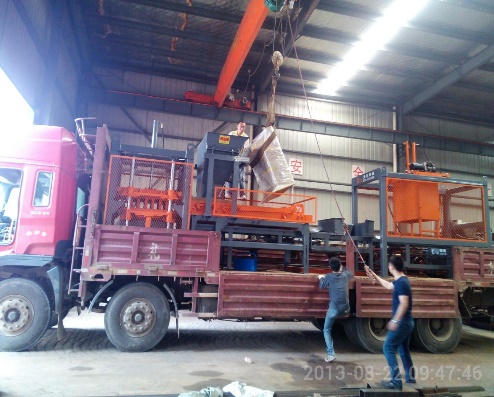 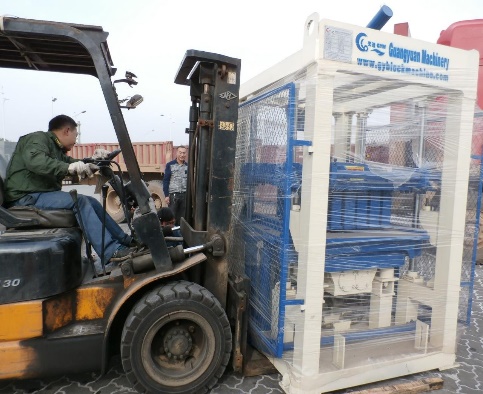 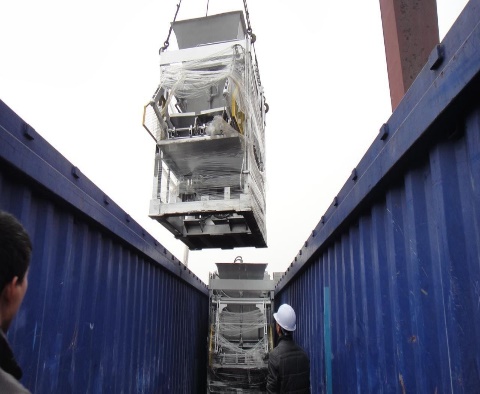 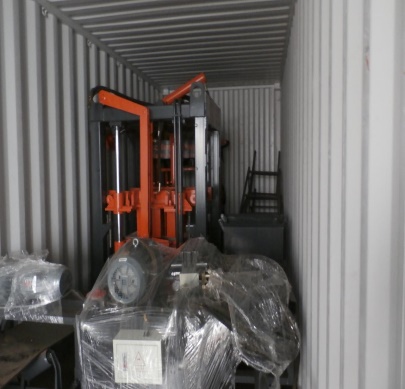 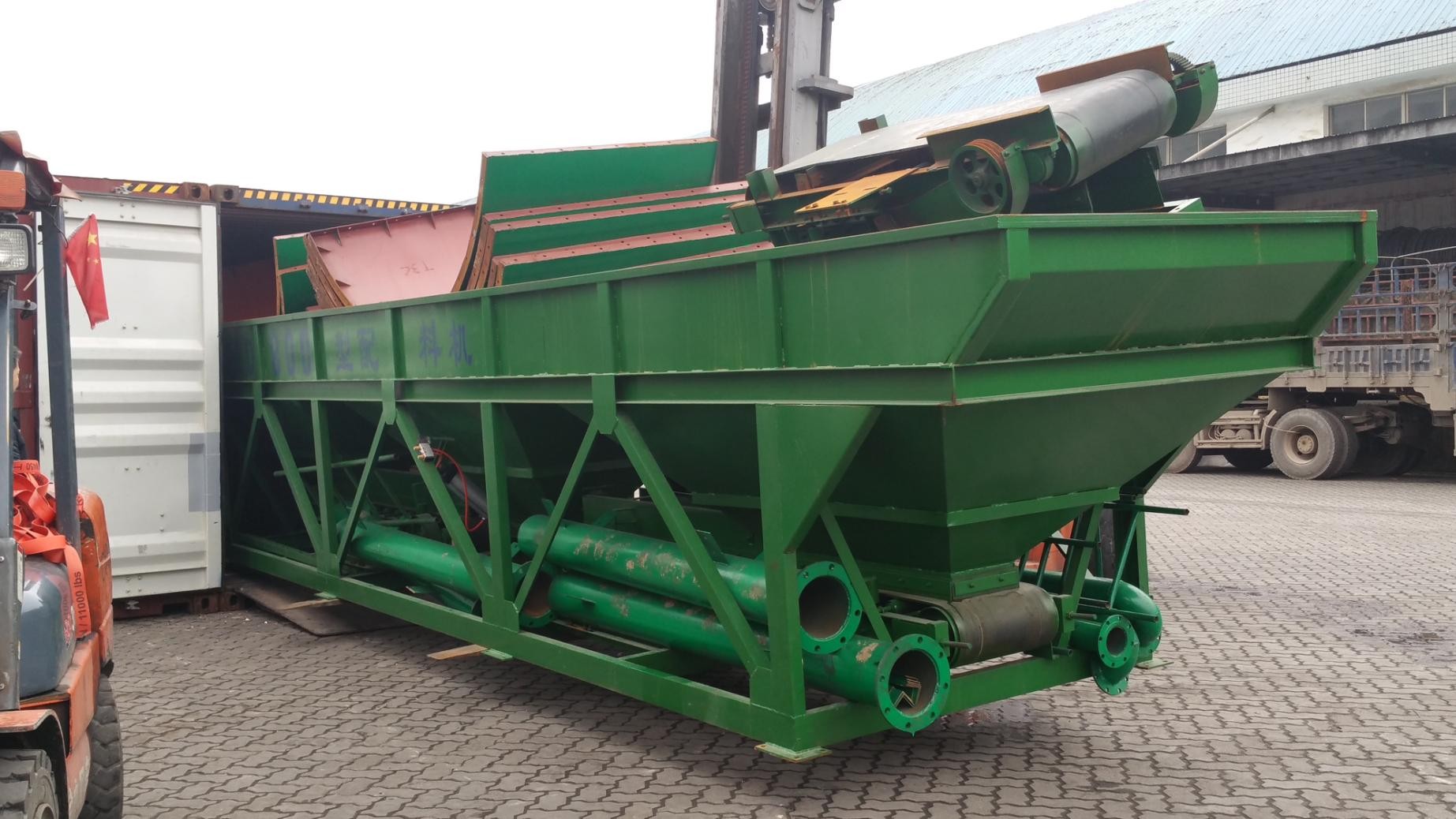 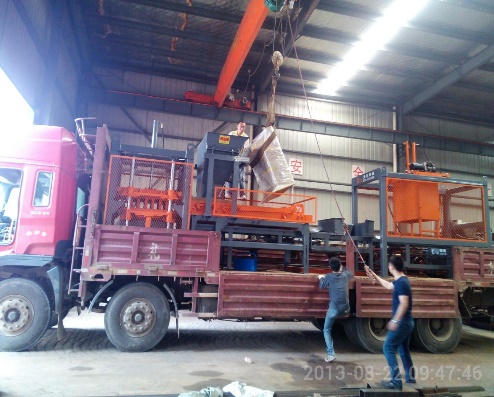 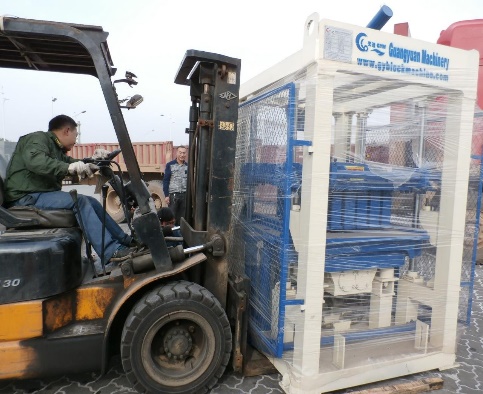 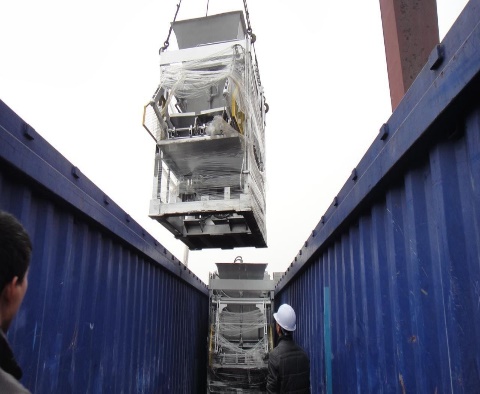 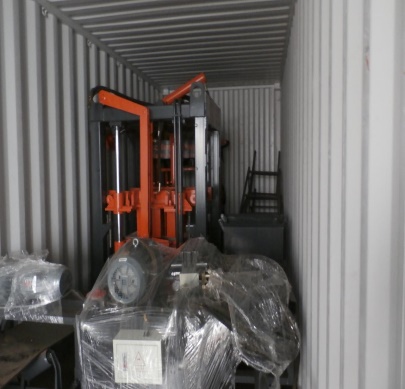 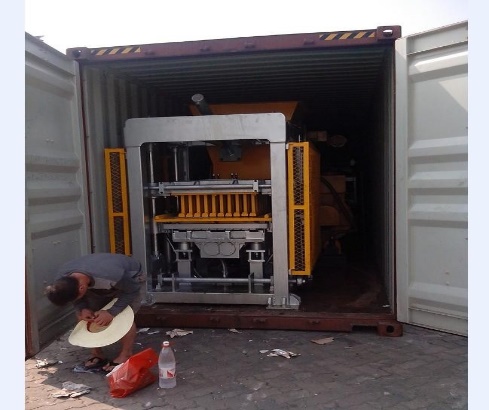 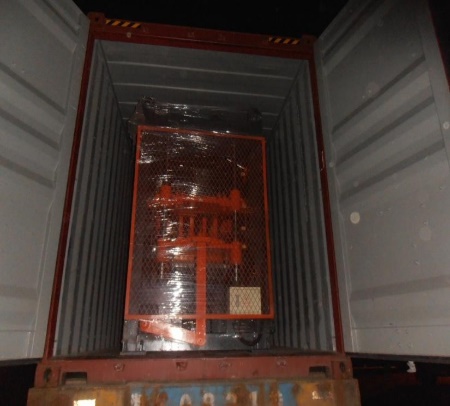 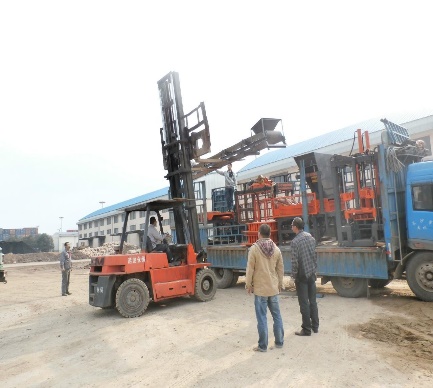 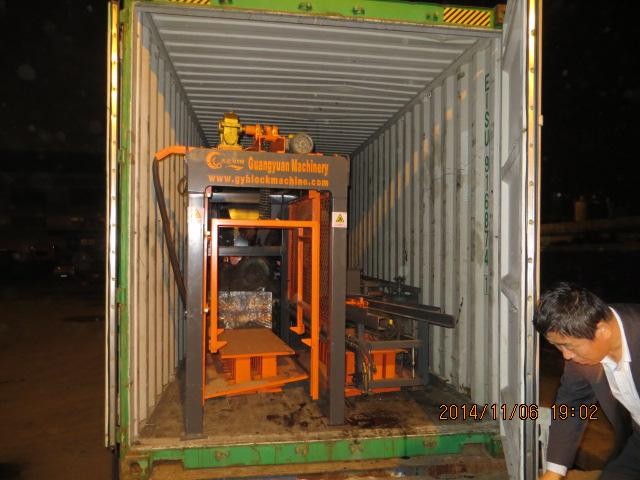 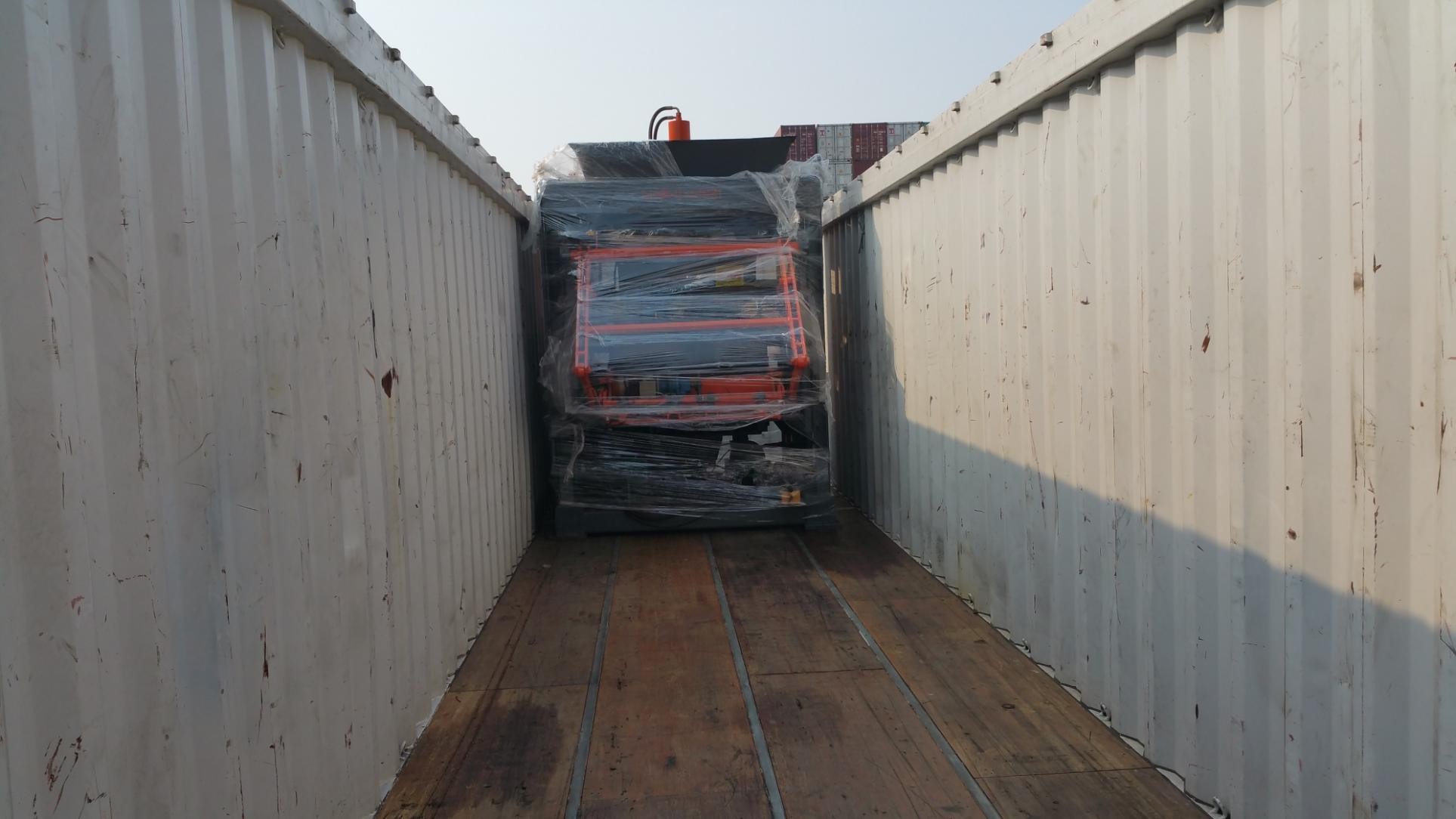 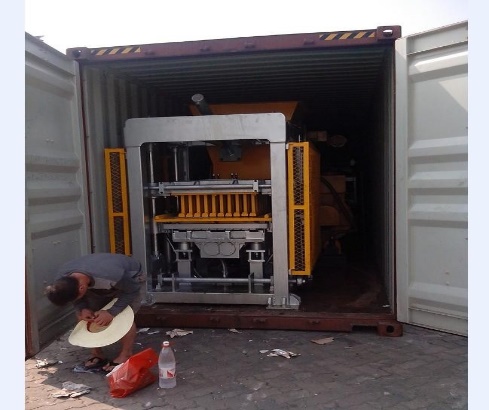 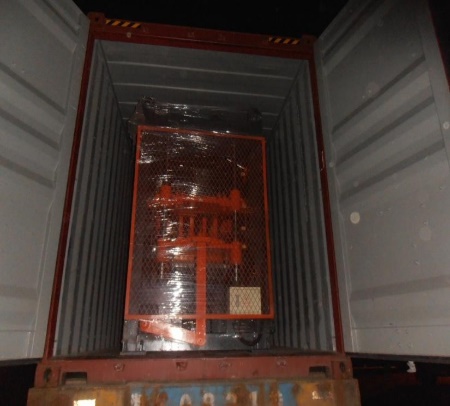 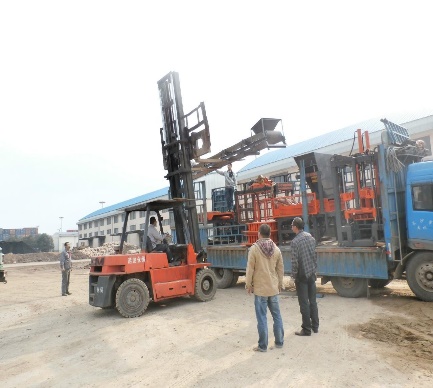 